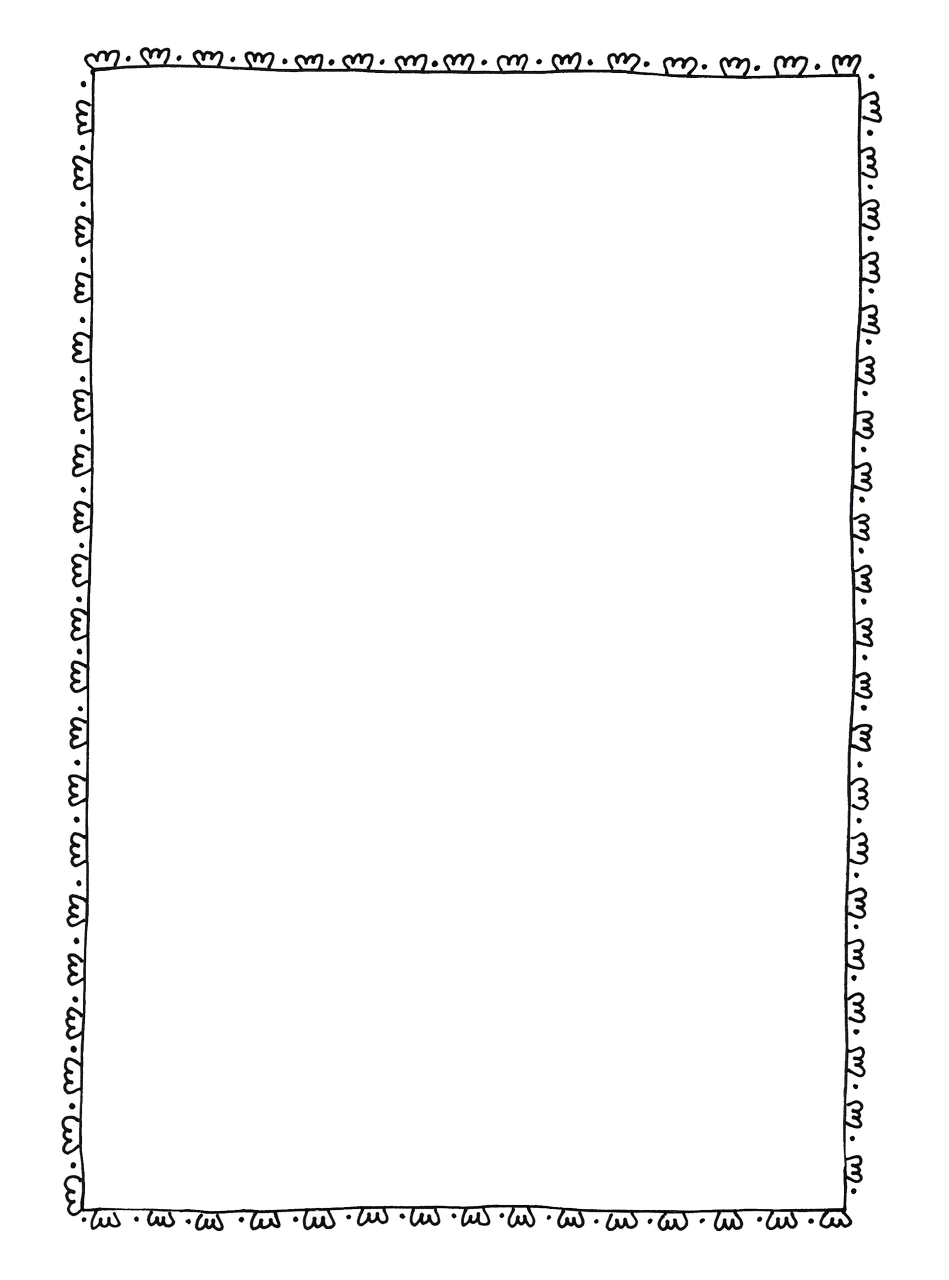 High-Frequency WordsSpelling Wordsee & ea Wordsagainoffwentnumberold wheelsneezemeaningweaveplease